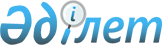 О внесении изменений в постановление Правительства Республики Казахстан от 21 июня 1999 года N 813
					
			Утративший силу
			
			
		
					Постановление Правительства Республики Казахстан от 17 мая 2006 года N 411. Утратило силу постановлением Правительства Республики Казахстан от 15 сентября 2017 года № 560
      Сноска. Утратило силу постановлением Правительства РК от 15.09.2017 № 560.
      Правительство Республики Казахстан  ПОСТАНОВЛЯЕТ: 
      1. Внести в  постановление  Правительства Республики Казахстан от 21 июня 1999 года N 813 "О создании Межведомственной комиссии по возврату и реструктуризации кредитов, выданных из республиканского бюджета, а также средств, отвлеченных из республиканского бюджета в рамках гарантированных государством займов" следующие изменения: 
      1) состав Межведомственной комиссии по возврату и реструктуризации кредитов, выданных из республиканского бюджета, а также средств, отвлеченных из республиканского бюджета в рамках гарантированных государством займов, изложить в новой редакции согласно приложению к настоящему постановлению; 
      2) в Положении о Межведомственной комиссии по возврату и реструктуризации кредитов, выданных из республиканского бюджета, а также средств, отвлеченных из республиканского бюджета в рамках гарантированных государством займов, утвержденном указанным постановлением: 
      пункт 6 изложить в следующей редакции: 
      "6. Председатель Комиссии руководит ее деятельностью, председательствует на заседаниях, планирует работу, осуществляет общий контроль над реализацией решений и несет в соответствии с действующим законодательством персональную ответственность за деятельность, осуществляемую Комиссией, а также межотраслевую, межведомственную координацию и за решения, вырабатываемые Комиссией. Во время отсутствия председателя его функции выполняет заместитель.". 
      2. Настоящее постановление вводится в действие со дня подписания. 
      Состав Межведомственной комиссии 
      по возврату и реструктуризации кредитов, выданных из республиканского 
      бюджета, а также средств, отвлеченных из республиканского бюджета в 
      рамках гарантированных государством займов 
      Коржова                    - Министр финансов Республики 
      Наталья Артемовна            Казахстан, председатель 
      Елемесов                   - вице-министр финансов Республики 
      Аскар Раушанулы              Казахстан, заместитель председателя 
      Жумагали                   - начальник управления кредитования 
      Шалхар Болатулы              Комитета казначейства Министерства 
                                   финансов Республики Казахстан, 
                                   секретарь 
      Гусинский                  - член Комитета по экономике, 
      Александр Владимирович       финансам и бюджету Сената 
                                   Парламента Республики Казахстан 
      Какишев                    - член Комитета по вопросам 
      Жандарбек Шамильевич         регионального развития и местному 
                                   самоуправлению Сената Парламента 
                                   Республики Казахстан 
      Сыздыков                   - член Комитета по финансам и 
      Тито Уахапович               бюджету Мажилиса Парламента 
                                   Республики Казахстан 
      Исаков                     - главный инспектор отдела по 
      Нуржан Азимханович           вопросам правоохранительной и 
                                   судебной систем Администрации 
                                   Президента Республики Казахстан 
      Акчулаков                  - вице-министр энергетики и 
      Болат Уралович               минеральных ресурсов Республики 
                                   Казахстан 
      Баталов                    - вице-министр индустрии и 
      Аскар Булатович              торговли Республики Казахстан 
      Мусина                     - вице-министр сельского хозяйства 
      Лилия Сакеновна              Республики Казахстан 
      Ускимбаев                  - вице-министр внутренних дел 
      Кожамурат Беисович           Республики Казахстан 
      Карбузов                   - заместитель Председателя Комитета 
      Козы-Корпеш Жапарханович     национальной безопасности 
                                   Республики Казахстан 
      Таджияков                  - заместитель Председателя Национального 
      Бисенгали Шамгалиевич        Банка Республики Казахстан 
      Бекбосунов                 - председатель Комитета по работе с 
      Сабыржан Мадиевич            несостоятельными должниками 
                                   Министерства финансов 
                                   Республики Казахстан 
      Кадюков                    - заместитель председателя Комитета 
      Николай Викторович           государственного имущества и 
                                   приватизации Министерства 
                                   финансов Республики Казахстан 
      Канатов                    - заместитель председателя Налогового 
      Сабит Саркитович             комитета Министерства финансов 
                                   Республики Казахстан 
      Исабеков                   - директор Департамента 
      Тимур Шамсатович             международного права, защиты 
                                   имущественных прав государства, 
                                   договоров и претензионно-исковой 
                                   работы Министерства юстиции 
                                   Республики Казахстан 
      Сагындыков                 - директор Департамента инвестиционной  
      Самат Алпысович              политики и планирования Министерства 
                                   экономики и бюджетного планирования 
                                   Республики Казахстан 
      Шарипов                    - директор Департамента по финансовому 
      Талгат Кайыркенович          регулированию Министерства транспорта 
                                   и коммуникаций Республики Казахстан 
      Даулиев                    - заместитель начальника Департамента 
      Ермек Кокенович              по раскрытию и предупреждению дел о 
                                   коррупции Агентства Республики 
                                   Казахстан по борьбе с экономической 
                                   и коррупционной преступностью 
                                   (финансовая полиция) 
      Кузембаева                 - президент акционерного общества 
      Маржан Бопаевна              "Реабилитационный фонд" 
      Рахимов                    - вице-президент акционерного 
      Сейткали Сайлаубаевич        общества "Банк Развития Казахстана" 
      Шингазиева                 - директор департамента кредитования 
      Макка Жаркинбаевна           акционерного общества "Фонд 
                                   развития малого предпринимательства" 
					© 2012. РГП на ПХВ «Институт законодательства и правовой информации Республики Казахстан» Министерства юстиции Республики Казахстан
				
Премьер-Министр  
Республики Казахстан  Приложение
к постановлению Правительства
Республики Казахстан
от 17 мая 2006 года N 411
Утвержден
постановлением Правительства
Республики Казахстан
от 21 июня 1999 года N 813